Μητροπόλεως 26-28, (8ος όρ. )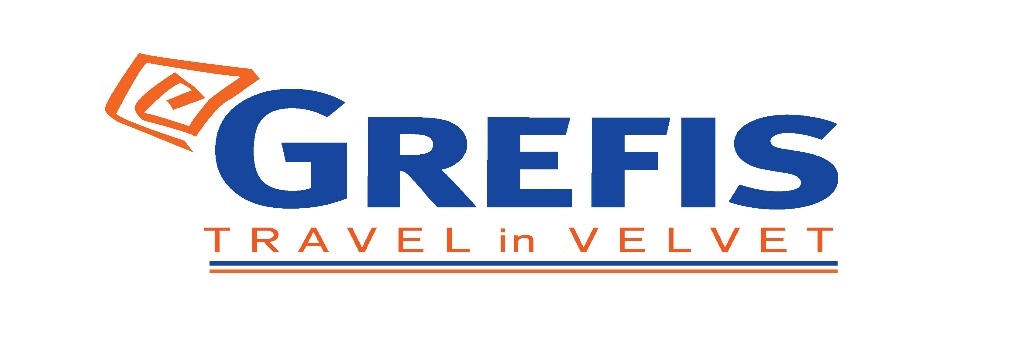 Αθήνα 105 63Τηλέφωνο: 210 3315621Φαξ: 210 3315623 – 4Email: info@grefis.gr     Ατμοσφαιρική ΠΡΑΓΑ Καστρούπολη – (Κάρλοβυ Βάρυ) 4  ΗΜΕΡΕΣ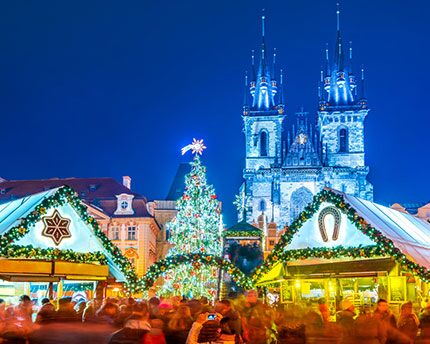 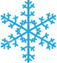 Aναχωρήσεις: 23 & 26/12Η θαυμαστή Μεσαιωνική πόλη… Η Πόλη των ‘’Εκατό πύργων "έχει να σας προσφέρει 1000 χρόνια τέχνης και αρχιτεκτονικής ενώ αναμιγνύεστε με νέα πολιτιστικά δρώμενα και γαστρονομικές παραδόσεις.1η μέρα: πτήση  -Καλώς ήρθατε στη  Πράγα – Ξενάγηση πόλεως (φορέστε τα αθλητικά σας παπούτσια …) Συγκέντρωση στο αεροδρόμιο και πτήση για Πράγα. Άφιξη και αφού μας παραλάβει ο αρχηγός και ξεναγός μας θα μεταβούμε με πούλμαν στο κέντρο της πόλης για να ξεκινήσουμε την περιπατητή ξενάγηση, στα κυριότερα αξιοθέατα της πόλης. Θα ξεκινήσουμε με τη Μάλα Στράνα (Malá Strana) που είναι μια από τις παλαιότερες ιστορικές συνοικίες της Πράγας. Κυριολεκτικά σημαίνει «Μικρό Μέρος», αλλά καλύτερα αποδίδεται σαν «Μικρή Πόλη», καθώς πρόκειται για ένα μικρό μέρος στην αριστερή όχθη του ποταμού Μολδάβα, κάτω από το κάστρο της Πράγας, σε αντίθεση με τις μεγαλύτερες περιοχές της Πράγας στη δεξιά όχθη του ποταμού. Θα περιδιαβούμε στα γραφικά δρομάκια όπου θα θαυμάσουμε τα παλιά κτήρια ,τις εκκλησίες , τη λιθόστρωτη μπαρόκ πλατεία και το σήμα κατατεθέν της, την εκκλησία του Αγίου Νικολάου. Χρόνος στη διάθεσή μας για καφέ. Θα συνεχίσουμε τη ξενάγηση μας περνώντας στην απέναντι όχθη, διασχίζοντας τη μεσαιωνική, λιθόστρωτη Γέφυρα του Καρόλου, που ονομάζεται και «λεωφόρος των αγαλμάτων», από τα 30 αγάλματα αγίων και ηγεμόνων  που την στολίζουν από τη μία άκρη έως την άλλη. Ακόμα θα δούμε το παλιό κοιμητήριο και το παλιό εβραϊκό Δημαρχείο. Θα τελειώσουμε τη ξενάγησή μας σήμερα με την Παλιά Πόλη (Staré Mesto) όπου θα δούμε τη μεγάλη Πλατεία με το άγαλμα του Γιαν Χους και γύρω της το Παλαιό Δημαρχείο, το Αστρονομικό Ρολόι και τέλος τον Πύργο της Πυρίτιδας. Μεταφορά στο ξενοδοχείο τακτοποίηση στα δωμάτια. Διανυκτέρευση.2η μέρα: Πράγα – Βασιλική ξενάγηση στη Καστρούπολη Πρωινό και αναχώρηση για το Κάστρο της Πράγας που βρίσκεται στη συνοικία Χρατσάνι και είναι ένα από τα μεγαλύτερα και παλαιότερα κάστρα του κόσμου και η αρχαιότερη έδρα των Τσέχων Βασιλέων. Σήμερα είναι η έδρα του προέδρου της Δημοκρατίας, ιστορικό και πολιτιστικό κέντρο της πόλης και του κράτους. Θα θαυμάσουμε τον Καθεδρικό Ναό του Βίττου, το πνευματικό σύμβολο των Τσέχων και το πιο χαρακτηριστικό ορόσημο του Κάστρου. Επίσης θα δούμε τη Βασιλική του Αγίου Γεωργίου και τη βιβλιοθήκη του Στάχοβ. Στη συνέχεια θα περπατήσουμε στο χρυσό δρομάκι ή δρόμο των Αλχημιστών με ιστορικά σπίτια που εκθέτουν μεσαιωνικές πανοπλίες και πωλούν τουριστικά σουβενίρ. Επίσης στην πύλη του κάστρου κάθε ώρα συγκεντρώνεται κόσμος για να δει την αλλαγή της φρουράς. Επιστροφή στο ξενοδοχείο. Διανυκτέρευση.3η μέρα: …Φύγαμε για τη φημισμένη λουτρόπολη  Κάρλοβυ Βάρυ (προαιρετική) Πρωινό και ακολουθεί  ολοήμερη (προαιρετική) εκδρομή στην όμορφη λουτρόπολη, το Κάρλοβυ Βάρυ, που ακούγεται σχεδόν σαν θρύλος στο βορρά, όπου βουνά, δάση και χωριά περνούν από τα μάτια μας στη διαδρομή σαν εικονογραφημένο βιβλίο. Η πανέμορφη λουτρόπολη θα μας εντυπωσιάσει με το πράσινο, τα γάργαρα νερά και τα υπέροχα κτίρια. Η ξενάγηση μας γίνεται με τα πόδια και διαρκεί περίπου μία ώρα. Στην περιήγησή μας θα δούμε το Αυτοκρατορικό θεραπευτήριο, το Θέατρο της πόλης, τις στοές και τα περιστύλια διαφόρων αρχιτεκτονικών ρυθμών, που στεγάζουν τις ιαματικές πηγές, τον φυσικό θερμοπίδακα και τη Ρώσικη εκκλησία στην άκρη της πόλης, δίπλα στο δάσος. Μετά τη ξενάγηση ελεύθερος χρόνος για να απολαύσετε τη βόλτα σας κατά μήκος του ποταμού ή για ψώνια (πηγή των κρυστάλλων της Βοημίας) και καφέ. Επιστροφή στο ξενοδοχείο. Οι ταξιδιώτες  που δεν επιλέξουν την προαιρετική εκδρομή θα έχουν ελεύθερη μέρα. Διανυκτέρευση. 4η μέρα: Πράγα τελευταίο Gulas … – πτήση επιστροφής Πρωινό και ελεύθερη ημέρα για να απολαύσετε ένα ζεστό ρόφημα (zvarak ) σε κάποιο από τα καφέ της πόλης ή να κάνετε την βόλτα σας στους εμπορικούς της δρόμους και να απολαύσετε την πλατεία της Πράγας, όπου θα βρείτε γραφικές στοές και ιστορικά κτίρια. Δοκιμάστε ένα trldo και θυμηθείτε μας. Μπείτε και σεις μέσα στο πλήθος για να παρακολουθήσετε το Αστρονομικό ρολόι και τα ξεχωριστά του χτυπήματα.Στην συνέχεια αναχώρηση για το αεροδρόμιο και πτήση επιστροφής.23/12Clarion Congress 4* Prague 9                       Early booking   Τιμή κατ’ άτομο σε δίκλινο                                    445€                                495€            Τιμή σε μονόκλινο                                                   535€                                585€      Παιδικό σε τρίκλινο (μέχρι 12 ετών)                    375€                                425€          Φόροι αεροδρομίων & ξενοδοχείων                   225€                                225€         23/12          Royal Prague 4* Prague 8                                  Early booking                  Τιμή κατ’ άτομο σε δίκλινο                                     505€                             555€                  Τιμή σε μονόκλινο                                                    625€                             675€ Παιδικό σε τρίκλινο (μέχρι 12 ετών)                     435€                             485€    Παιδικό σε Family room (μέχρι 12 ετών)             435€                             485€	Παιδικό σε Family room (μέχρι έως 6 ετών)       350€                              400€Φόροι αεροδρομίων & ξενοδοχείων                    225€                              225€                                             23/12Botanique Hotel Prague 4*                          Early booking   Τιμή κατ’ άτομο σε δίκλινο                                    515€                                565€            Τιμή σε μονόκλινο                                                   645€                                695€      Παιδικό σε τρίκλινο (μέχρι 12 ετών)                    375€                                425€          Φόροι αεροδρομίων & ξενοδοχείων                   225€                                225€        23/12             HOTEL MARIOTT 5*                                         Early booking                  Τιμή κατ’ άτομο σε δίκλινο                                      545€                              595€                  Τιμή σε μονόκλινο                                                     745€                              795€                      Παιδικό σε τρίκλινο (μέχρι 10 ετών)                      400€                              450€  Παιδικό σε Family room (μέχρι 10 ετών)              400€                              450€Φόροι αεροδρομίων & ξενοδοχείων                     225€                              225€                                             26/12Clarion Congress 4* Prague 9                       Early booking   Τιμή κατ’ άτομο σε δίκλινο                                    345€                                395€            Τιμή σε μονόκλινο                                                   435€                                485€      Παιδικό σε τρίκλινο (μέχρι 12 ετών)                    300€                                350€          Φόροι αεροδρομίων & ξενοδοχείων                   225€                                225€         26/12          Royal Prague 4* Prague 8                                  Early booking                  Τιμή κατ’ άτομο σε δίκλινο                                     395€                             445€                  Τιμή σε μονόκλινο                                                    515€                             565€ Παιδικό σε τρίκλινο (μέχρι 12 ετών)                     330€                             380€ Παιδικό σε Family room (μέχρι 12 ετών)             330€                              380€Παιδικό σε Family room (μέχρι 6 ετών)               300€                              350€Φόροι αεροδρομίων & ξενοδοχείων                    225€                              225€                                             26/12Botanique Hotel Prague 4*                          Early booking   Τιμή κατ’ άτομο σε δίκλινο                                    415€                                465€            Τιμή σε μονόκλινο                                                   545€                                595€      Παιδικό σε τρίκλινο (μέχρι 12 ετών)                    300€                                350€          Φόροι αεροδρομίων & ξενοδοχείων                   225€                                225€        26/12             HOTEL MARIOTT 5*                                         Early booking                  Τιμή κατ’ άτομο σε δίκλινο                                      445€                              495€                  Τιμή σε μονόκλινο                                                     645€                              695€                      Παιδικό σε τρίκλινο (μέχρι 10 ετών)                      300€                              350€  Παιδικό σε Family room (μέχρι 10 ετών)              300€                              350€Φόροι αεροδρομίων & ξενοδοχείων                     225€                              225€                                             Περιλαμβάνονται : Αεροπορικά εισιτήρια με απ’ ευθείας ναυλωμένες πτήσεις της Sky Express με τα ολοκαίνουργια αεροσκάφη Airbus A320-neo  .Μετακινήσεις, εκδρομές ,περιηγήσεις σύμφωνα με το πρόγραμμα με πολυτελή πούλμανΞενάγηση πόλης  και Καστρούπολης  Διανυκτερεύσεις σε πολυτελή ξενοδοχεία 4*/5* με πρωινό σε μπουφέΈμπειρο Αρχηγό / Συνοδό του γραφείου μαςΑσφαλιστική κάλυψη αστικής /επαγγελματικής ευθύνης Δεν περιλαμβάνονται :Χρεώσεις  αεροδρομίων , επίναυλοι καυσίμων ,ΦΠΑ  (225€ το άτομο πληρωτέα στο γραφείο ) Είσοδοι σε μουσεία, αρχαιολογικούς χώρους, και γενικά όπου απαιτείταιΔημοτικοί φόροι 2 ευρώ ανά διανυκτέρευση το άτομο .Ότι αναφέρεται ως προαιρετικό ή προτεινόμενοΠροαιρετική ολοήμερη εκδρομή στη λουτρόπολη του Καρλοβυ- Βάρυ Προαγορά στο γραφείο με την κράτηση σας : 40€ ενήλικας 30€ παιδί  / συμμετοχή στον προορισμό 50€ ενήλικας 40€ παιδί Ασφαλιστική κάλυψη για ακύρωση ταξιδίου λόγω ασθένειας COVID19 αξίας 20 € κατ’ άτομο.ΣΗΜΕΙΩΣΕΙΣ :Οι ξεναγήσεις, εκδρομές, περιηγήσεις είναι ενδεικτικές και δύναται να αλλάξει η σειρά που θα πραγματοποιηθούν. Το ημερήσιο πρόγραμμα προσαρμόζεται ανάλογα με τα ωράρια των πτήσεων σε κάθε αναχώρηση.Στα ξενοδοχεία ζητείται πιστωτική κάρτα ή κάποιο ποσό ως εγγύηση το οποίο επιστρέφεται με το check outΝαυλωμένη πτήση Sky Express23/12 Αθήνα-Πράγα 05.00-06.4026/12 Πράγα-Αθήνα 17.30-21.00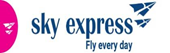 Ναυλωμένη πτήση Sky Express23/12 Αθήνα-Πράγα 05.00-06.4026/12 Πράγα-Αθήνα 17.30-21.00Ναυλωμένη πτήση Sky Express23/12 Αθήνα-Πράγα 05.00-06.4026/12 Πράγα-Αθήνα 17.30-21.00Ναυλωμένη πτήση Sky Express23/12 Αθήνα-Πράγα 05.00-06.4026/12 Πράγα-Αθήνα 17.30-21.00Ναυλωμένη πτήση Sky Express26/12 Αθήνα-Πράγα 14.30-16.0029/12 Πράγα-Αθήνα 21.45-01.15*Ναυλωμένη πτήση Sky Express26/12 Αθήνα-Πράγα 14.30-16.0029/12 Πράγα-Αθήνα 21.45-01.15*Ναυλωμένη πτήση Sky Express26/12 Αθήνα-Πράγα 14.30-16.0029/12 Πράγα-Αθήνα 21.45-01.15*Ναυλωμένη πτήση Sky Express26/12 Αθήνα-Πράγα 14.30-16.0029/12 Πράγα-Αθήνα 21.45-01.15*